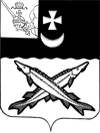 КОНТРОЛЬНО-СЧЕТНАЯ КОМИССИЯ БЕЛОЗЕРСКОГО МУНИЦИПАЛЬНОГО РАЙОНА161200, Вологодская область, г. Белозерск, ул. Фрунзе, д.35,оф.32тел. (81756)  2-32-54,  факс (81756) 2-32-54,   e-mail: krk@belozer.ruЗАКЛЮЧЕНИЕна проект решения Представительного Собрания Белозерского муниципального округа «Об утверждении Положения об управлении и распоряжении муниципальной собственностью Белозерского муниципального округа Вологодской области»от 28 ноября 2022 годаЭкспертиза проекта проведена на основании статьи 157 Бюджетного кодекса Российской Федерации, пункта 2 статьи 9 Федерального закона  от 07.02.2011 № 6-ФЗ «Об общих принципах организации и деятельности контрольно-счетных органов субъектов Российской Федерации и муниципальных образований»,  статьи 9 Положения о контрольно-счетной комиссии Белозерского муниципального района, утвержденного решением Представительного Собрания Белозерского муниципального района от 18.01.2022 № 1, пункта 1.9 плана работы контрольно-счетной комиссии Белозерского муниципального района на 2022 год.Цель финансово-экономической экспертизы: определение соответствия положений, изложенных в проекте решения, действующим нормативным правовым актам Российской Федерации, субъекта Российской Федерации и муниципального образования. Предмет финансово-экономической экспертизы: проект решения Представительного Собрания Белозерского муниципального округа «Об утверждении Положения об управлении и распоряжении муниципальной собственностью Белозерского муниципального округа Вологодской области»Сроки проведения: с 25.11.2022 по 28.11.2022 Для проведения мероприятия были представлены следующие материалы:проект решения Представительного Собрания Белозерского муниципального округа «Об утверждении Положения об управлении и распоряжении муниципальной собственностью Белозерского муниципального округа Вологодской области».В  ходе проведения  экспертизы  проекта решения установлено:Проектом решения предлагается утвердить Положение «Об утверждении Положения об управлении и распоряжении муниципальной собственностью Белозерского муниципального округа Вологодской области»Статьей 2 проекта решения определены полномочия органов местного самоуправления округа в области управления и распоряжения имуществом Белозерского муниципального округа Вологодской области.Статьей 3 проекта решения  определена компетенция органов местного самоуправления округа в сфере управления и распоряжения имуществом.Статьей 4 проекта решения определены полномочия органов местного самоуправления округа по созданию, реорганизации, изменению типа  и ликвидации организаций.Статьей 5 проекта решения определен порядок учета муниципального имущества.Статьей 6 проекта решения определен порядок использования муниципального имущества.Статьей 7 проекта решения определен порядок использования имущества округа, закрепленного за муниципальным предприятием округа и казенным  предприятием округа.Статьей 8 проекта решения определен порядок использования имущества, закрепленного за муниципальными учреждениями округа.Статьей 9 проекта решения определен порядок продажи имущества округа.Статьей 10 проекта решения определен порядок передачи муниципального имущества в аренду и в безвозмездное пользование.Статьей 10.13 проекта решения определен порядок передачи имущества округа, подлежащего реконструкции, на условиях концессионных соглашений.Статьей 10.14 проекта решения определен порядок передачи в залог имущества округа.Статьей 11 проекта решения предлагается утвердить порядок согласования залога недвижимого имущества округа, закрепленного за муниципальными предприятиями округа на праве хозяйственного ведения.Статьей 12 проект решения определен порядок назначения на должность, прием на работу и регулирование трудовых отношений руководителей муниципальных организаций.Статьей 13 проекта решения определен порядок контроля за использованием и сохранностью имущества округа.Статьей 14 проекта решения определены организации , осуществляющие права акционеров (участников) хозяйственных обществ, акции (доли в уставных капиталах) которых находятся в собственности округа.Статьей 15 проекта решения определены цели управления акциями (долями), находящимися в собственности округа.Статьей 17 проекта решения  определена передача акций (долей) хозяйственных обществ, находящихся в собственности округа, в доверительное управление.Статьей 18 проекта решения определены представители (представители интересов) округа в органах управления хозяйственных обществ.Статьей 19 проекта решения определен порядок оценки деятельности представителя интересов округа в органах управления хозяйственного общества. Статьей 20 проекта решения определена ответственность представителей интересов округа в органах управления хозяйственных обществ.Статьей 21 проекта решения определен порядок управления имуществом казаны округа.Выводы по состоянию вопроса, в отношении которого проводится экспертиза: 1.Представленный проект решения «Об утверждении Положения об управлении и распоряжении муниципальной собственностью Белозерского муниципального округа Вологодской области» не содержит нарушений норм законодательства и рекомендован к принятию.Председатель             контрольно – счетной комиссии района                                                                       Н.С. Фредериксен  